March 6, 2015										C-2015-2465142BARBARA CLAY, ESQUIREPUBLIC POWER LLC1055 WASHINGTON BOULEVARD, SUITE 7STAMFORD, CT  06901Dear Ms. Clay,	This is to advise that the Formal Complaint of Roberto Castellano contained the Incorrect Docket Number on the Cover Page at Docket Number C-2015-2465142.  The correct docket number should read C-2015-2465142.  Although the Cover Page was incorrect, the actual Formal Complaint Notice to Respondent to Answer or Satisfy was correct.  Attached is the corrected Cover Page to be placed with the original Formal Complaint Notice.	We are sorry for any inconvenience this may have caused you.	Very truly yours,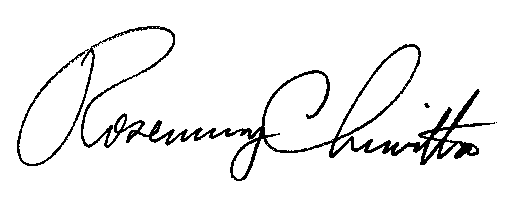 	        Rosemary ChiavettaSecretaryRC: al  	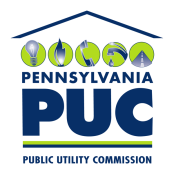 COMMONWEALTH OF PENNSYLVANIAPENNSYLVANIA PUBLIC UTILITY COMMISSIONP.O. BOX 3265, HARRISBURG, PA 17105-3265IN REPLY PLEASE REFER TO OUR FILE